Stick People Comic StripApril 30, 2020Your teacher usually does not let you draw stick people on your work. However, for this assignment, you MUST use stick people! Print out some comic strip writing templates or create your own.Look at the stick people on the sticker sheet you received from me. There is a picture of the stickers below. Think about what the stick people look like they are doing. Use the stickers as inspiration for a story. Write a quick outline for your story on scrap paper. Tell what will happen at the beginning, middle, and end. Place the stickers in the panels of your comic strip paper. You do not have to use all the stickers, but you may also add your own stick people.Add dialogue and exciting words to write a stupendous short story!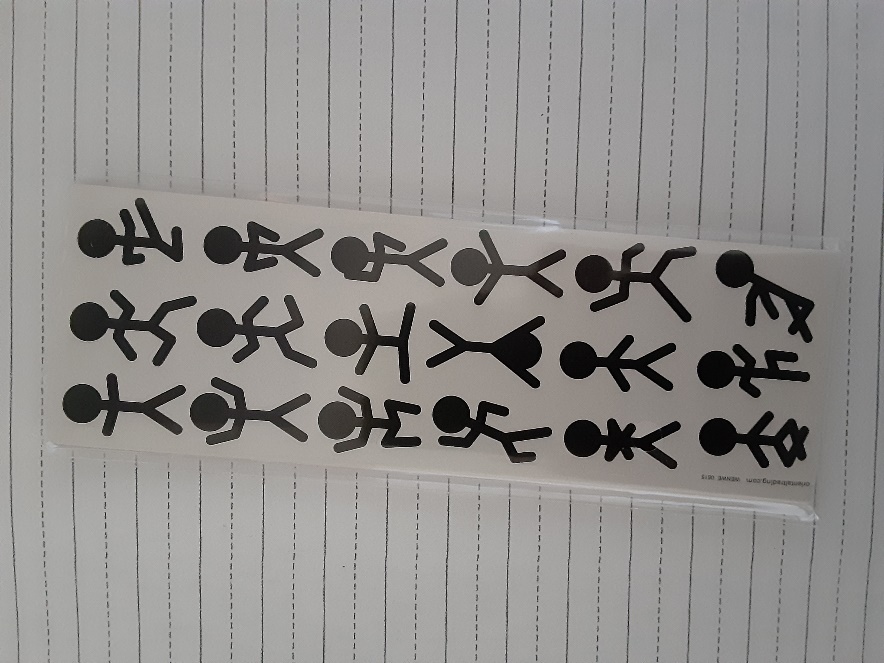 